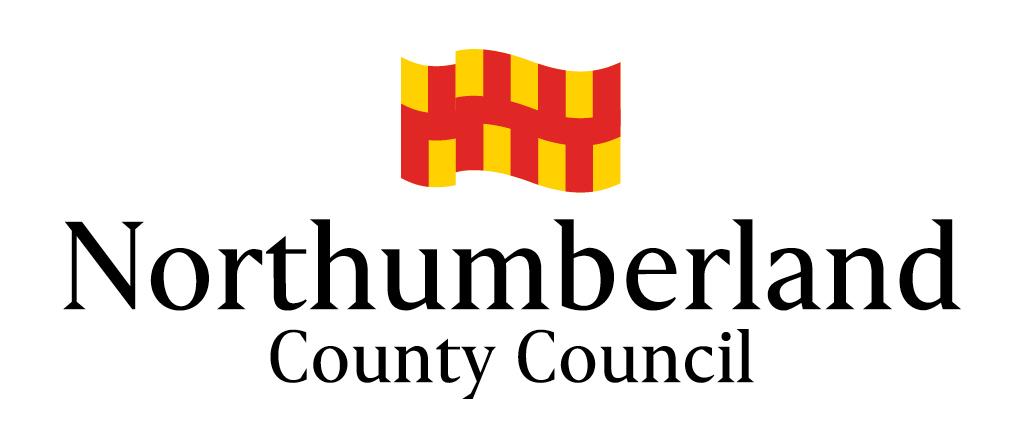 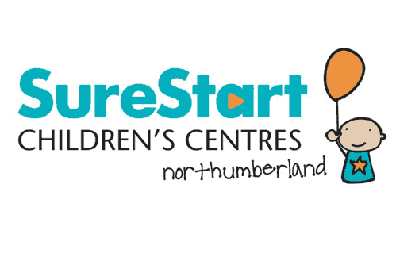 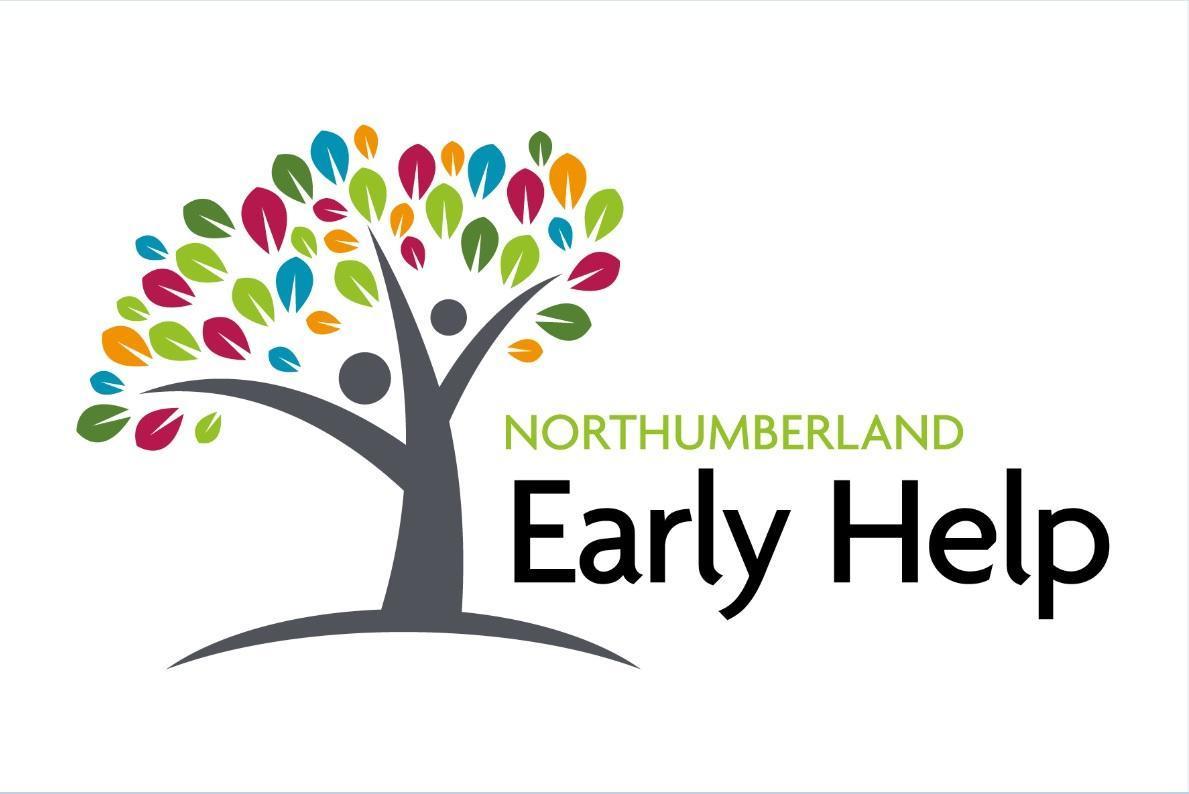 Request for Children’s Centre ServiceWhen completing this form please refer to the Prevention and Intervention Pathway document:Link to:  Prevention and Intervention Pathway      Which prevention service do you require?  Please tick one box only     Which intervention service do you require?  Please tick one box only     Incredible Years     HENRY     Freedom     Recovery Toolkit    Please see Prevention and Intervention Pathway for more detail:      Link to:  Prevention and Intervention Pathway Before referral please consider the important points below:Is the family registered with Sure Start Children’s Centre?Has the Parent/Carer/Family given their consent for referral?FORM WILL BE RETURNED TO REFERRER IF FAMILY NOT REGISTERED OR NO CONSENT  Please complete a separate form for each service requestedChild’s Name:Date of Referral:D.O.B:Referrer’s Name:Gender:Role/Agency:Home Address:Tel. No:Parent/CarerName(s):E-mail Address:D.O.B:E-mail Address:Family Tel. No:Locality: Brilliant Babies (Conception - 1 Year)                   Parent Plus (9 Months - 2+ Years) Tiny Talkers (1 - 2+ Years) Great Expectations (1 - 2+ Years) Incredible Babies (Birth to 12 Months) Incredible Toddlers/Pre-School (1 - 6  Years) Families in the Making (Pre-Birth) HENRY (0 - 4 Years) Healthy Families Growing Up  (5 - 11 Years)      Freedom Programme (Female 16+) Recovery Toolkit (Female 16+) Recovery Toolkit (Children/YP 8+)ResearchAny other relevant info e.g. CP, CIN, EHCP, Plan Requirements, DV Risks Signed Referrer:  …………………………….…. Signed Family Consent: ……………………………………..Referrer - what to do now:Print completed form and sign (Referrer)Family Consent (Signed)Referrer to send completed form by e-mail to earlyinterventionhub@northumberland.gov.ukPlease entitle your e-mail:  SSCC - ‘Request for Service’